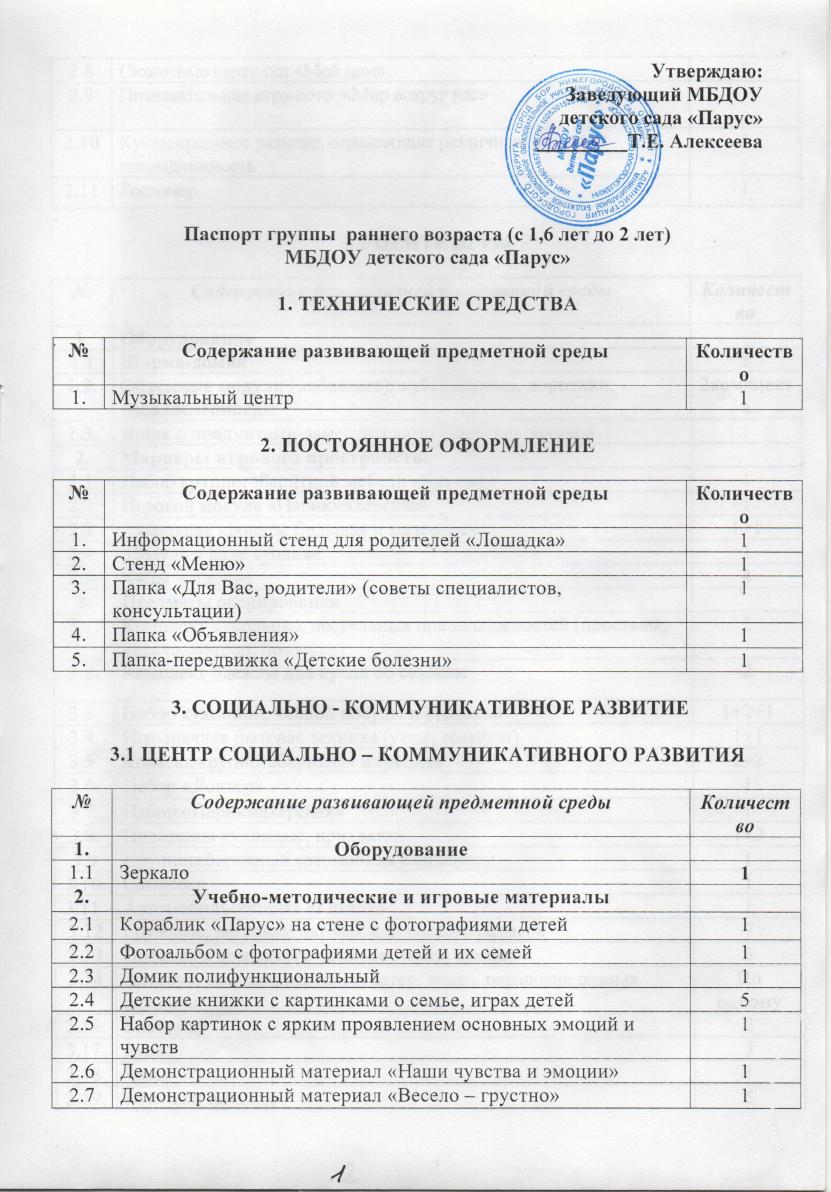 3.2 ЦЕНТР ИГРЫ4. ПОЗНАВАТЕЛЬНОЕ РАЗВИТИЕ4.1 ЦЕНТР ПОЗНАВАТЕЛЬНОГО РАЗВИТИЯ4.2 ЦЕНТР ЗАНИМАТЕЛЬНОЙ МАТЕМАТИКИ4.3 ЦЕНТР ПРИРОДЫ4.4 ЦЕНТР  ЭКСПЕРИМЕНТИРОВАНИЯ5. РЕЧЕВОЕ РАЗВИТИЕ5.1  ЦЕНТР  РЕЧЕВОГО РАЗВИТИЯ И КНИГИ6. ХУДОЖЕСТВЕННО – ЭСТЕТИЧЕСКОЕ  РАЗВИТИЕ6.1 ЦЕНТР ХУДОЖЕСТВЕННО – ЭСТЕТИЧЕСКОГО РАЗВИТИЯ6.2 ЦЕНТР ТЕАТРА6.3 ЦЕНТР МУЗЫКИ6.4  ЦЕНТР КОНСТРУИРОВАНИЯ7. ФИЗИЧЕСКОЕ РАЗВИТИЕ7.1 ЦЕНТР ФИЗИЧЕСКОГО РАЗВИТИЯ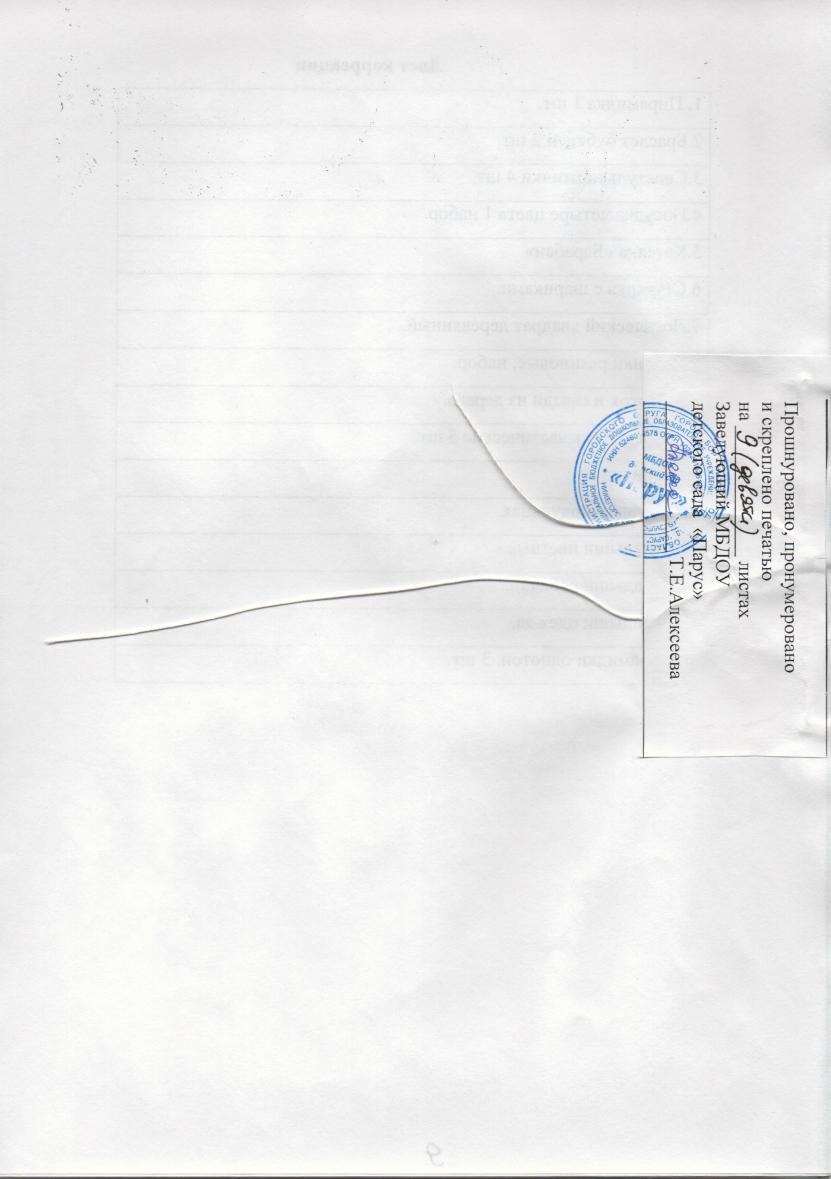 2.8Сюжетные картинки «Мой дом»12.9Познавательная игра- лото  «Мир вокруг нас»12.10Куклы среднего размера, отражающие различную половую принадлежность42.11Ростомер1№Содержание развивающей предметной средыКоличество1.Оборудование1.1Ширма-домик11.2.Объемные модули (набивные): кубы, валики, воротики, параллелепипеды2комплекта1.3.Ящик с предметами-заместителями среднего размера12.Маркеры игрового пространства2.1.Набор крупногабаритной мебели «Кухня»12.2.Игровой модуль «Парикмахерская»12.3. Кукольная кровать, большая и маленькая1+12.4. Модуль в виде столика12.5.Кубы -сиденья43.Предметы оперирования3.1.Комплект кукольных постельных принадлежностей (простыня, одеяло, матрац, подушки)23.2.Комплект одежды для кукол по сезонам23.3.Набор кухонной, чайной посуды и столовой1+2+13.4.Игрушечная бытовая техника (утюг, телефон) 1+13.5.Коляска крупногабаритная и средняя2+23.6.Набор «Доктор»13.7.Набор «Парикмахерская»13.8.Полотенца кухонные, прихватки1+23.9Крупногабаритный автомобиль с сидением13.10.Самосвал13.11.Автомобиль-каталка «Гигант»13.12Грузовые, легковые автомобили разного размера73.13Предметы домашнего обихода (тазик, сумки)33.14Автобус, самолет, вертолет, катер, лодка, паравозик разных размеровПо одному3.16.Бинокль23.17.Руль33.18.Часы 13.19.Игрушки вязаные53.20.Игрушки мягконабивные73.21Набор резиновых продуктов 13.22Набор инструментов для мальчиков13.23Машина-каталка для девочек13.24Лошадка -качалка13.25Машина большая каталка для мальчиков14.Игрушки-персонажи4.1.Куклы большого размера говорящие (40-50 см)24.2.Кукла-младенец 24.3.Кукла-пупс (20 см)14.4.4.54.64.7Кукла среднего размера (25-30 см.)Кукла ПавликМаргарита Кристина41114.8.Неваляшка средняя34.9.Игрушки резиновые12+95.0Игрушки пластмассовые10№Содержание развивающей предметной средыКоличество1.Дидактические игры для развития восприятия свойств, размера, формы1.1.Сухой аквариум с округлыми предметами для развития мелкой моторики рук11.2.Пирамидки разного размера пластмассовые141.3.Пирамидки деревянные         101.4.Пирамидка из ведерок11.5.Сенсорный куб со шнуровкой, застежками, молниями11.6.Флюгер11.7.Рамки-вкладыши41.81.9Умные шнурочкиПазлы VAKXI232.0«Цветные дорожки»12.1Демонстрационный материал  «Кто это, что это», «Мой дом» По 12.2Предметные и сюжетные картинки, тематические наборы картинок (животные, посуда, игрушки, транспорт, мебель)По 12.3Юла –карусель3 2.4Шар светящийся1 2.5Пирамидка «Гигант»1 2.6Пирамидка трех ярусная1№Содержание развивающей предметной средыКоличество1.Материалы и пособия для группировки, сортировки, сравнения: 1.1.Домик-вкладыш с прорезями основных геометрических фигур11.2.Домик-вкладыш с вырезанными геометрическими фигурами и фигурами животных11.3.Вкладыш с вырезанными геометрическими фигурами11.4.Куб-вкладыш с прорезями основных геометрических фигур11.5.Набор елочек для счета11.6.Лото «Большие и маленькие»11.7.Наборы «жизненного» материала: пуговиц, шишек, желудей и т.п., различающихся свойствами, для перекладывания, обследования11.8.Разрезные картинки из 2-х - 3-х частей1+11.9.Игра «Форма», «Цвет», «Величина».1+1+12.Пособия и материалы для освоения количественных отношений2.1.«Большой-маленький»12.2.Матрешки из двух-трех частей 32.3.Набор предметов для сравнения по размеру (полосок, кругов, квадратов) разного цветаПо одному на каждого2.4.Пирамидка «Геометрик»12.5.2.6Пирамидка из стаканов Мозаика геометрическая21№Содержание развивающей предметной средыКоличество1.Комнатные растения: фикус, герань1+12.Календарь «Времена года»13.Набор домашних животных объемных14.Набор объемных овощей 15.Набор объемных фруктов26.Демонстрационный материал «Деревенский дворик»278.Рамки-вкладыши «Домашние животные»Садовый домик118. Складные кубики с картинками «Животные, фрукты-ягоды»1+19.Развивающая игра «Животные и птицы»210.Игра «Чей малыш»211.Игра «Мир животных» - 217.Дидактические игры7.1.«Автобус для зверят»17.2.«Животные и их детеныши»28.Литературный ряд8.1.Книги о природе и животных6№Содержание развивающей предметной средыКоличество1.Раздел «Вода»:Набор для экспериментирования с водой: емкости 2-размеров и разной формы, предметы-орудия для переливания и вылавливания – черпачки-сачки1 наборТазик1Набор рыбок5Набор уточек12.Раздел «Песок»:Тазик для песка1Формочки разной формы и размера5Совочки, грабли1+1Ведерки53.Технические средства.Клеёнка1Фартуки3Нарукавники1Рукавичка(розовая),салфетка.1,1Опрыскиватель1Лейка1№Содержание развивающей предметной средыКоличество1.Дидактические игры1.1.«Животные и птицы: как говорят, что едят?»11.2.Лото «Герои русских сказок»11.3.Парные картинки22. Предметы одежды для детей2.1.Фартуки, шапочки, платочки1+1+12.2. Комплект демисезонной одежды для куклы23.Формирование словаря3.1.Демонстрационный материал «Мой первый словарик»13.2.Демонстрационный материал «Расскажи про детский сад»13.3.Книжки детские103.4.Предметные картинки в наборах: игрушки, посуда, одежда, мебель, транспорт1 набор3.5.Сюжетные картины2 набор3.6.Мелкие кубики «По сказке «Репка»»44.Звуковая культура речи4.1.Предметы на развитие речевого дыхания (ленточки)1 набор4.2.Зеркало15.Дидактическая кукла1№Содержание развивающей предметной средыКоличество1.Рисование1.1.Альбомы51.2.Краски акварельные1 коробка1.3.Краски пальчиковые1 коробка1.4.Восковые карандаши1+11.5.Карандаши цветные51.6.Кисти для рисования51.7.Салфетки для промокания кисти51.8.Подставка для кисти51.9.Подставка для карандашей41.10.Бумага цветная1 набор1.11.Рулон обоев11.12.Мольберт 1№Содержание развивающей предметной средыКоличество1.Ширма - фланелеграф12.Различные виды театра2.1.Бибабо («Репка», «Курочка Ряба»)1+12.2.Плоскостной театр для фланелеграфа 12.3.Кукольный театр «Курочка Ряба» (из пенопласта)12.4.Кукольный театр «Репка» (деревянный)12.5.Картинки, игрушки, фигурки для настольного театра2-3 набора по сказкам и рассказам2.6.Атрибуты для ряжения по сказкам1 набор 2.7Шапочки-маски различных персонажей42.8Матрёшка 7в1рорписнаяМатрёшка «Курочка Ряба»11№Содержание развивающей предметной средыКоличество1.Слушание – восприятие музыки	1.1.CD-диск с записями детских песен12.Детские музыкальные инструменты2.1.Барабан12.2.Бубен12.3.Колокольчик12.4.Юла22.5.Погремушки102.6.Музыкальные игрушки с фиксированной мелодией: кукла (50 см.), мягкие антропоморфные животные (средние)1+4№Содержание развивающей предметной средыКоличество1.Строительный материал из пластмассы1 контейнер2.Набор кубиков из пластмассы13.Набор кубиков и кирпичиков из дерева14.Модули объемные крупные185.Набор игрушек для обыгрывания построек1 контейнер6Конструктор мягкие игрушки2Содержание развивающей предметной средыКоличество1.Для ходьбы, бега, равновесия1.1Коврик массажный из ткани31.2Коврик массажный резиновый11.3Доска ребристая11.4Дорожка мягкая со следами11.5.Крупные мягкие модули61.6.Каталки31.7.Качель12. Для прыжков2.1Обручи (55-60 см.)42.2Футбол – мяч23.Для катания, бросания, ловли:3.1Мячи резиновые большие (20-25 см.)13.2Мячи средние (10-12 см), маленькие (6-8 см.)5+63.3Кегли53.4Шароброс13.5Корзина для метания13.6.Мишень «Заяц» + набор шариков для метания13.7.Горка (85 см)13.8.Велосипед трехколесный33.9.Машина большая34.Для ползания и лазанья4.1Дуга мягконабивная14.2Лавка гимнастическая15.Для общеразвивающих упражнений5.1Палка гимнастическая15.2Мячи маленькие (6-8 см)66.Картотека подвижных игр5